Государственный Совет Чувашской Республики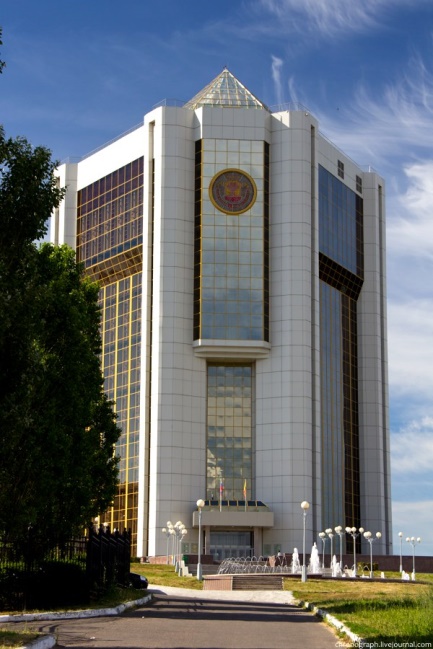 Информационно-аналитический бюллетень № 4-2018ОБ ИТОГАХ ОЧЕРЕДНОЙ ДВАДЦАТОЙ СЕССИИ ГОСУДАРСТВЕННОГО СОВЕТА ЧУВАШСКОЙ РЕСПУБЛИКИ ШЕСТОГО СОЗЫВАЧебоксары 2018ИНФОРМАЦИЯоб итогах очередной двадцатой сессии Государственного Совета Чувашской Республики шестого созыва 14 июня 2018 года состоялась очередная двадцатая сессия Государственного Совета Чувашской Республики шестого созыва (далее также – Государственный Совет). Для участия в работе сессии зарегистрировались 
42 депутата (в т.ч. 10 – по заявлениям о передаче права голоса по вопросам повестки дня сессии). Начало работы сессии – в 10 часов, окончание – в 19 часов 01 минута.В работе очередной двадцатой сессии Государственного Совета приняли участие Председатель Кабинета Министров Чувашской Республики 
И.Б. Моторин, исполняющий обязанности полномочного представителя Главы Чувашской Республики в Государственном Совете Чувашской Республики, министр юстиции и имущественных отношений Чувашской Республики 
Н.Ю. Тимофеева, Председатель Верховного Суда Чувашской Республики А.П. Петров, Председатель Арбитражного суда Чувашской Республики 
О.И. Бойко, руководители органов исполнительной власти Чувашской Республики, территориальных органов федеральных органов исполнительной власти, иных государственных органов, представители органов местного самоуправления в Чувашской Республике, члены Совета старейшин при Главе Чувашской Республики, члены Экспертного совета Государственного Совета Чувашской Республики, Общественного совета при Государственном Совете Чувашской Республики, общественной Молодежной палаты при Государственном Совете Чувашской Республики, представители общественных 
организаций и политических партий, представители средств массовой информации.В повестку дня сессии включено 25 вопросов, из них 19 – проекты законов Чувашской Республики. Из рассмотренных на сессии проектов законов Чувашской Республики 13 внесены Главой Чувашской Республики, два – комитетами Государственного Совета, три – депутатами парламента, один – Чебоксарским городским Собранием депутатов.По итогам работы сессии один законопроект принят во втором чтении, 15 – в двух чтениях, три законопроекта отклонены.Из общего количества вопросов для рассмотрения на заседании Государственного Совета рекомендованы:Комитетом Государственного Совета Чувашской Республики по государственному строительству, местному самоуправлению, Регламенту и депутатской этике – 7;Комитетом Государственного Совета Чувашской Республики по бюджету, финансам и налогам – 2;Комитетом Государственного Совета Чувашской Республики по экономической политике, агропромышленному комплексу и экологии – 6;Комитетом Государственного Совета Чувашской Республики по социальной политике и национальным вопросам – 6.Три вопроса внесены по инициативе депутатов Государственного Совета – авторов соответствующих проектов законов Чувашской Республики. Парламент Чувашии внес изменения в Регламент Государственного Совета Чувашской Республики, составы некоторых комитетов Государственного Совета, утвердил Примерную программу законопроектной работы Государственного Совета Чувашской Республики на второе полугодие 
2018 года, заслушал и принял к сведению информацию о деятельности Управления Федеральной службы по надзору в сфере защиты прав потребителей и благополучия человека по Чувашской Республике – Чувашии.Кроме того, Государственным Советом С.В. Кудряшов, Г.Г. Титов, О.Л. Шепилова назначены мировыми судьями Чувашской Республики, 
И.Н. Маслюк, судья в отставке, привлечен к исполнению обязанностей мирового судьи Чувашской Республики на срок до одного года.Главой Чувашской Республики М.В. Игнатьевым подписаны все законы Чувашской Республики, принятые на очередной двадцатой сессии Государственного Совета. Ниже приводится краткая информация о наиболее важных из них.Закон Чувашской Республики от 15 июня 2018 года № 31 "О внесении изменений в Закон Чувашской Республики "О республиканском бюджете Чувашской Республики на 2018 год и на плановый период 2019 и 2020 годов" предусматривает внесение изменений в основные параметры республиканского бюджета Чувашской Республики на 2018–2020 годы.В соответствии с Законом республиканский бюджет Чувашской Республики на 2018 год увеличивается по доходам за счет безвозмездных поступлений на 1453,2 млн. рублей, в том числе:дотации на поддержку мер по обеспечению сбалансированности бюджетов субъектов Российской Федерации – 174,5 млн. рублей;субсидии, всего – 147,9 млн. рублей, из них на:развитие материально-технической базы детских поликлиник и детских поликлинических отделений медицинских организаций – 116,7 млн. рублей;улучшение жилищных условий граждан, проживающих в сельской местности, – 17,4 млн. рублей;строительство модульных фельдшерско-акушерских пунктов в рамках реализации мероприятий по устойчивому развитию сельских территорий – 13,6 млн. рублей и др.; субвенции – 0,5 млн. рублей (на осуществление ежегодной денежной выплаты лицам, награжденным нагрудным знаком "Почетный донор России");иные межбюджетные трансферты в сумме 960,4 млн. рублей, из них на:создание дополнительных мест для детей в возрасте от двух месяцев до трех лет в образовательных организациях, осуществляющих образовательную деятельность по образовательным программам дошкольного образования, в рамках реализации государственной программы Российской Федерации "Развитие образования" – 819,4 млн. рублей;развитие паллиативной медицинской помощи – 49,9 млн. рублей;приобретение передвижных медицинских комплексов для оказания медицинской помощи жителям населенных пунктов с численностью населения до 100 человек – 47,9 млн. рублей;реализацию отдельных полномочий в области лекарственного обеспечения – 23,2 млн. рублей;внедрение в 2018 году медицинских информационных систем, соответствующих устанавливаемым Минздравом России требованиям, в медицинских организациях государственной и муниципальной систем здравоохранения, оказывающих первичную медико-санитарную помощь, – 20,0 млн. 
рублей;доходы бюджета от возврата бюджетными и автономными учреждениями остатков субсидий прошлых лет – 169,9 млн. рублей.Плановые назначения по доходам на 2019 год увеличиваются за счет безвозмездных поступлений на 516,7 млн. рублей.Вышеуказанные безвозмездные поступления предусмотрены Законом 
в расходной части республиканского бюджета Чувашской Республики согласно их целевому назначению.Законом направляются собственные средства в объекты капитального строительства (инвестиции) в сумме 167,2 млн. рублей, в том числе на строительство зданий 11 детских дошкольных учреждений – 74,2 млн. рублей.Предусматриваются средства (без учета инвестиций):в области образования – 630,9 млн. рублей;в области здравоохранения – 371,0 млн. рублей;в области физической культуры и спорта – 77,3 млн. рублей;в области культуры – 52,5 млн. рублей.На поддержку села предусматриваются средства в сумме 146,5 млн. рублей, на обеспечение деятельности государственных учреждений по осуществлению мероприятий по охране, защите и воспроизводству лесов – 
в сумме 45,7 млн. рублей, на частичную компенсацию дополнительных 
расходов на повышение заработной платы работников бюджетной сферы муниципалитетам – дополнительные средства в сумме 153,3 млн. рублей.С учетом вносимых изменений параметры республиканского бюджета Чувашской Республики составят:на 2018 год по доходам 47721,9 млн. рублей (рост против первоначально утвержденных назначений на 8,5%, или на 3747,1 млн. рублей), по расходам – 48962,2  млн. рублей (рост на 11,6%, или на 5095,0 млн. рублей), дефицит – 1240,3 млн. рублей (без изменений);на 2019 год по доходам 40602,7 млн. рублей, по расходам – 40407,2 млн. рублей, профицит – 195,5 млн. рублей (без изменений);на 2020 год (без изменений) по доходам 41446,3 млн. рублей, по расходам – 41525,5 млн. рублей, дефицит – 79,2 млн. рублей. Государственный долг Чувашской Республики прогнозируется на 1 января 2019 года в объеме 13998,4 млн. рублей (без изменений).Законом Чувашской Республики от 15 июня 2018 года № 32
"Об исполнении республиканского бюджета Чувашской Республики за 2017 год" утвержден отчет об исполнении республиканского бюджета Чувашской Республики за 2017 год.Республиканский бюджет Чувашской Республики за 2017 год исполнен по доходам в сумме 43974,8 млн. рублей, или на 100,7% к годовым плановым назначениям, по расходам – в сумме 43867,2 млн. рублей, или на 97,7% к годовым плановым назначениям.Профицит республиканского бюджета Чувашской Республики на 1 января 2018 года составил 107,6 млн. рублей при плановом дефиците в объеме 1223,1 млн. рублей.В течение 2017 года в республиканский бюджет Чувашской Республики три раза вносились изменения, направленные на обеспечение социальных гарантий населения и своевременное финансирование первоочередных расходных обязательств.Республиканский бюджет Чувашской Республики за 2017 год к уровню 2016 года исполнен с ростом по доходам на 6,3%, по расходам – на 10,6%.Собственные (налоговые и неналоговые) доходы республиканского бюджета Чувашской Республики мобилизованы в объеме 26718,1 млн. рублей, что составляет 101,9% к годовым плановым назначениям, или 104,1% 
к уровню 2016 года. Доля собственных доходов в общем объеме доходов республиканского бюджета Чувашской Республики составила 60,8%.Структура собственных доходов республиканского бюджета Чувашской Республики достаточно стабильна, в ней преобладают налоговые доходы – 96,3%, неналоговые доходы составляют 3,7%. Отмечается рост объема поступлений налоговых доходов в республиканский бюджет Чувашской Республики к уровню 2016 года (24667,8 млн. рублей) на 4,3%. Значительный удельный вес в налоговых доходах республиканского бюджета Чувашской Республики занимают налог на прибыль организаций (29,5%), налог на доходы физических лиц (33,9%), акцизы (14,6%), налоги на имущество (13,7%), налоги на совокупный доход (7,8%).Объем безвозмездных поступлений в республиканский бюджет Чувашской Республики за 2017 год составил 17256,7 млн. рублей (98,7% к годовым плановым назначениям), что выше уровня 2016 года на 10,0%. 
В том числе безвозмездные поступления от других бюджетов бюджетной системы Российской Федерации: дотации в сумме 9195,9 млн. рублей, субсидии – 3655,2 млн. рублей, субвенции и иные межбюджетные трансферты – 1788,6 млн. рублей и 1296,2 млн. рублей соответственно.В 2017 году реализованы мероприятия в рамках 16 государственных программ Чувашской Республики. Удельный вес программных расходов республиканского бюджета Чувашской Республики в общем объеме расходов республиканского бюджета Чувашской Республики составил 100%.Наибольшая доля расходов в общем объеме расходов республиканского бюджета Чувашской Республики за 2017 год осуществлена по разделам "Образование" – 12212,2 млн. рублей (27,8%), "Социальная политика" – 11682,5 млн. рублей (26,6%), "Национальная экономика" – 9895,5 млн. рублей (22,6%), "Здравоохранение" – 3628,6 млн. рублей (8,3%).Государственный долг Чувашской Республики на 1 января 2018 года составил 14120,8 млн. рублей (52,9% к объему доходов республиканского бюджета Чувашской Республики без учета утвержденного объема безвозмездных поступлений), что на 82,8 млн. рублей ниже планового верхнего предела государственного долга Чувашской Республики (14203,6 млн. рублей).В соответствии с Законом Чувашской Республики от 15 июня 
2018 года № 33 "Об исполнении бюджета Территориального фонда обязательного медицинского страхования Чувашской Республики за 2017 год" доходы бюджета Территориального фонда обязательного медицинского страхования Чувашской Республики (далее – Фонд) в 2017 году исполнены 
в сумме 11906,8 млн. рублей (100,4% к запланированному). По сравнению 
с 2016 годом доходы увеличились на 657,1 млн. рублей, или на 5,8%.Основным источником доходов бюджета Фонда в 2017 году являлись безвозмездные поступления в сумме 11837,0 млн. рублей.Субвенция на финансовое обеспечение организации обязательного медицинского страхования на территории Чувашской Республики составляет 11175,9 млн. рублей. Объем межбюджетных трансфертов на осуществление единовременных компенсационных выплат медицинским работникам, прибывшим в 2017 году на работу в сельский населенный пункт, либо рабочий поселок, либо поселок городского типа составил 33,6 млн. рублей.Межбюджетные трансферты, переданные из бюджетов территориальных фондов обязательного медицинского страхования субъектов Российской Федерации на возмещение расходов бюджета Фонда по оплате медицинской помощи, оказанной на территории Чувашской Республики гражданам, застрахованным за ее пределами, составили 631,9 млн. рублей, что на 18,2 млн. рублей, или на 3,0%, больше запланированного размера.Операции по возврату остатков субсидий, субвенций и иных межбюджетных трансфертов, имеющих целевое назначение, прошлых лет составили в сальдированной сумме 4,4 млн. рублей со знаком "минус".Неналоговые доходы бюджета Фонда исполнены в сумме 69,8 млн. рублей, или 113,3% к запланированному показателю, и сформированы 
в основном за счет поступлений по статье доходов "Прочие доходы от компенсации затрат бюджетов территориальных фондов обязательного медицинского страхования" в объеме 58,5 млн. рублей (99,4% от запланированного размера).Расходы бюджета Фонда за 2017 год исполнены в сумме 11897,8 млн. рублей, или 100,2% от запланированного размера. Расходы увеличились по сравнению с 2016 годом на 671,7 млн. рублей, или на 6,0%. Структура расходов в отчетном году не изменилась по сравнению 
с предыдущим годом. Расходы по разделу "Общегосударственные вопросы" на выполнение функций аппаратом Фонда составили 50,1 млн. рублей, или 0,4% от общей суммы расходов, бюджетные ассигнования на финансирование здравоохранения – 99,6%.По разделу "Здравоохранение" основная доля расходов (93,9%) приходится на финансовое обеспечение обязательного медицинского страхования жителей Чувашской Республики в размере 11126,5 млн. рублей, в том числе:10706,9 млн. рублей направлено через страховые медицинские организации в соответствии с заключенными договорами о финансовом обеспечении обязательного медицинского страхования;419,6 млн. рублей направлено в территориальные фонды обязательного медицинского страхования субъектов Российской Федерации на возмещение затрат на оплату медицинской помощи гражданам, получившим полисы обязательного медицинского страхования в Чувашской Республике.В медицинские организации республики на оплату медицинской помощи, оказанной лицам, проживающим за ее пределами, направлено 626,4 млн. рублей.Из бюджета Фонда в республиканский бюджет Чувашской Республики перечислено в виде иных межбюджетных трансфертов 33,6 млн. рублей на софинансирование единовременных компенсационных выплат 56 медицинским работникам, прибывшим в 2017 году по программе "Земский доктор" на работу в сельские населенные пункты, рабочие поселки и поселки городского типа, расположенные в 17 муниципальных районах Чувашской Республики.Финансирование мероприятий по организации дополнительного профессионального образования медицинских работников по программам повышения квалификации, а также по приобретению и проведению ремонта медицинского оборудования осуществлялось в 2017 году путем предоставления средств нормированного страхового запаса Фонда медицинским организациям в размере 61,2 млн. рублей, что составляет 87,6% от запланированного размера.В ходе исполнения бюджета Фонда в 2017 году при прогнозируемом дефиците бюджета в сумме 11,5 млн. рублей сложился профицит бюджета 
в сумме 9 млн. рублей.Законом Чувашской Республики от 15 июня 2018 года № 34 
"О внесении изменений в статьи 2 и 3 Закона Чувашской Республики "Об установлении критериев, которым должны соответствовать объекты социально-культурного и коммунально-бытового назначения и масштабные инвестиционные проекты, для размещения (реализации) которых допускается предоставление земельного участка, находящегося 
в государственной собственности Чувашской Республики, муниципальной собственности, и земельного участка, государственная собственность на который не разграничена, в аренду без проведения торгов" совершенствуется порядок предоставления земельных участков для реализации масштабных инвестиционных проектов.В целях улучшения инвестиционного климата в Чувашской Республике с учетом мнения предпринимательского сообщества Законом уточнены требования, предъявляемые к масштабным инвестиционным проектам, для реализации которых земельные участки предоставляются в аренду без проведения торгов.Кроме того, в целях восстановления прав граждан – участников долевого строительства многоквартирных домов, пострадавших от действий 
застройщиков, Законом предусмотрена возможность предоставления застройщику в аренду земельного участка, находящегося в государственной собственности Чувашской Республики, муниципальной собственности, 
и земельного участка, государственная собственность на который не разграничена, без проведения торгов для реализации масштабных инвестиционных проектов в сфере жилищного строительства, в том числе с условием удовлетворения требований пострадавших граждан.В целях обеспечения взаимодействия и координации деятельности народных дружин на территории Чувашской Республики принят Закон Чувашской Республики от 20 июня 2018 года № 36 "О внесении изменений в Закон Чувашской Республики "О регулировании отдельных правоотношений, связанных с участием граждан в охране общественного порядка на территории Чувашской Республики".Законом предусматривается возможность создания координирующего органа (штаба) народных дружин Чувашской Республики, к полномочиям которого отнесены:обеспечение взаимодействия и координация деятельности народных дружин на территории Чувашской Республики;организация взаимодействия органов государственной власти Чувашской Республики, органов внутренних дел (полиции) и иных правоохранительных органов, других территориальных органов федеральных органов исполнительной власти и органов местного самоуправления, а также указанных органов с институтами гражданского общества, организациями всех форм собственности, общественными объединениями, средствами массовой информации по вопросам участия народных дружин в охране общественного порядка;анализ и обобщение информации о деятельности народных дружин на территории Чувашской Республики;принятие решений по вопросам деятельности народных дружин 
в целях привлечения граждан к охране общественного порядка;популяризация деятельности народных дружин на территории Чувашской Республики; оказание организационно-методической помощи органам местного самоуправления, координирующим органам (штабам) народных дружин муниципальных образований, а также народным дружинам по вопросам их участия в охране общественного порядка.Закон Чувашской Республики от 20 июня 2018 года № 37 "О внесении изменений в Закон Чувашской Республики "О Кабинете Министров Чувашской Республики" принят в целях приведения Закона Чувашской Республики "О Кабинете Министров Чувашской Республики" в соответствие с законодательством Российской Федерации.Законом закреплены полномочия Кабинета Министров Чувашской Республики по созданию условий для организации проведения независимой оценки качества условий оказания услуг организациями в порядке и на условиях, которые установлены федеральными законами, включая координацию деятельности органов исполнительной власти Чувашской Республики и органов местного самоуправления по организации работы по проведению независимой оценки качества условий оказания услуг организациями в сфере 
культуры, охраны здоровья, образования, социального обслуживания 
и устранению недостатков, выявленных по результатам такой оценки.Законом также определены полномочия Кабинета Министров Чувашской Республики в сфере организации дорожного движения, в том числе по организации и мониторингу дорожного движения на автомобильных дорогах регионального или межмуниципального значения, по организации деятельности по накоплению (в том числе раздельному накоплению), сбору, транспортированию, обработке, утилизации, обезвреживанию и захоронению твердых коммунальных отходов, а также по материально-техническому обеспечению деятельности мировых судей Чувашской Республики и оплате труда работников аппарата мировых судей Чувашской Республики.За Кабинетом Министров Чувашской Республики закрепляются полномочия в сфере добровольчества (волонтерства), в том числе по:участию в реализации государственной политики в сфере добровольчества (волонтерства), обеспечению разработки и реализации государственных программ Чувашской Республики, содержащих мероприятия, направленные на поддержку добровольчества (волонтерства);утверждению порядка взаимодействия органов исполнительной власти Чувашской Республики, подведомственных им государственных учреждений Чувашской Республики с организаторами добровольческой (волонтерской) деятельности, добровольческими (волонтерскими) организациями;оказанию поддержки организаторам добровольческой (волонтерской) деятельности, добровольческим (волонтерским) организациям, в том числе 
в их взаимодействии с государственными и муниципальными учреждениями, обеспечивающими оказание организационной, информационной, методической и иной поддержки добровольцам (волонтерам), организаторам добровольческой (волонтерской) деятельности и добровольческим (волонтерским) организациям.Закон Чувашской Республики от 20 июня 2018 года № 38 "О внесении изменения в статью 9 Закона Чувашской Республики "Об образовании в Чувашской Республике" принят в связи с изменениями федерального законодательства в части совершенствования проведения независимой оценки качества условий оказания услуг организациями в сфере образования.Законом определены полномочия Министерства образования и молодежной политики Чувашской Республики по созданию условий для организации проведения независимой оценки качества условий осуществления 
образовательной деятельности в Чувашской Республике, в том числе государственными образовательными организациями Чувашской Республики, иными организациями, расположенными на территории Чувашской Республики и осуществляющими образовательную деятельность за счет бюджетных ассигнований республиканского бюджета Чувашской Республики.Закон Чувашской Республики от 20 июня 2018 года № 39 "О внесении изменений в статью 241 Закона Чувашской Республики "Об административных правонарушениях в Чувашской Республике" и статьи 6 и 9 Закона Чувашской Республики "О некоторых мерах по защите детей от факторов, негативно влияющих на их физическое, интеллектуальное, психическое, духовное и нравственное развитие" принят в целях совершенствования мер по предупреждению причинения вреда здоровью и развитию детей на территории Чувашской Республики.Законом предусмотрено, что юридические лица и индивидуальные предприниматели в случае обнаружения ребенка, находящегося на объектах юридических лиц и индивидуальных предпринимателей, предназначенных для реализации товаров только сексуального характера, в пивных ресторанах, винных, пивных барах, рюмочных, в других местах, которые предназначены для реализации только алкогольной продукции и др., в ночное время в общественных местах, на объектах юридических лиц и индивидуальных предпринимателей, предназначенных для обеспечения доступа к сети "Интернет", 
а также для реализации услуг в сфере торговли и общественного питания 
и др., обеспечивают уведомление родителей и принятие мер по недопущению причинения вреда здоровью, физическому, интеллектуальному, психическому, духовному и нравственному развитию ребенка до приезда его родителей.В случае отсутствия родителей и невозможности установить их местонахождение юридические лица и индивидуальные предприниматели обеспечивают сообщение об этом в органы внутренних дел и принятие мер по недопущению причинения вреда здоровью и развитию ребенка до приезда 
сотрудников органов внутренних дел.Законом установлено освобождение юридических лиц и индивидуальных предпринимателей, уведомивших родителей (при их отсутствии – сотрудников органов внутренних дел), от административных штрафов (от 1 до 5 тыс. рублей), установленных статьей 241 Закона Чувашской Республики "Об административных правонарушениях в Чувашской Республике".Закон Чувашской Республики от 20 июня 2018 года № 40 "О внесении изменений в отдельные законодательные акты Чувашской Республики по вопросам добровольчества (волонтерства)" направлен на приведение положений отдельных законов Чувашской Республики в соответствие с федеральным законодательством.Законом внесены корректировки в законы Чувашской Республики 
"О государственной поддержке инвестиционной деятельности в Чувашской Республике", "Об организации местного самоуправления в Чувашской Республике", "О государственной молодежной политике", "О поддержке социально ориентированных некоммерческих организаций в Чувашской Республике".В частности, уточнены полномочия государственных органов Чувашской Республики и органов местного самоуправления по вопросам добровольчества (волонтерства), определения понятий "доброволец (волонтер)" 
и "молодежная добровольческая (волонтерская) деятельность".Законом предусмотрено, что поддержку по подготовке, дополнительному профессиональному образованию работников и добровольцев (волонтеров) социально ориентированных некоммерческих организаций будут осуществлять органы исполнительной власти Чувашской Республики путем 
организации и содействия в организации подготовки, профессиональной подготовки и повышения квалификации работников и добровольцев (волонтеров) по запросам данных организаций, а также проведения обучающих, научных и практических мероприятий.Закон Чувашской Республики от 20 июня 2018 года № 41 "О внесении изменений в статьи 8 и 171 Закона Чувашской Республики "Об охране здоровья граждан в Чувашской Республике" принят в целях приведения республиканского законодательства в соответствие с требованиями федерального законодательства.Законом предусматривается совершенствование процедуры проведения независимой оценки качества условий оказания услуг организациями в сфере охраны здоровья, за исключением медицинских организаций, подведомственных федеральным органам исполнительной власти.К полномочиям Министерства здравоохранения Чувашской Республики Законом отнесены организация медико-биологического обеспечения спортсменов спортивных сборных команд Чувашской Республики, а также установление порядка проведения оценки последствий принятия решения 
о ликвидации подведомственной Минздраву Чувашии медицинской организации, о прекращении деятельности ее обособленного подразделения и порядка создания комиссии по оценке последствий принятия такого решения 
и подготовки указанной комиссией заключений.Законом Чувашской Республики от 20 июня 2018 года № 43 
"О внесении изменения в статью 6 Закона Чувашской Республики 
"О развитии сельского хозяйства в Чувашской Республике" предусматривается предоставление бюджетных средств научным организациям, профессиональным образовательным организациям, образовательным организациям высшего образования, которые в процессе научной, научно-технической и (или) образовательной деятельности осуществляют производство сельскохозяйственной продукции, ее первичную и последующую (промышленную) переработку в соответствии с перечнем, утвержденным Правительством Российской Федерации.Принятый Закон направлен на создание для научных и образовательных организаций равных с сельскохозяйственными товаропроизводителями 
и организациями агропромышленного комплекса условий получения государственной поддержки. Это будет способствовать повышению качества их научной, производственной и образовательной деятельности, решению кадровых проблем в агропромышленном комплексе Чувашской Республики.ИНФОРМАЦИЯо принятых на очередной двадцатой сессии Государственного Совета Чувашской Республики законах Чувашской Республики и постановлениях Государственного Совета Чувашской Республикив разрезе прохождения через его комитеты ИНФОРМАЦИЯ о рассмотренных Государственным Советом Чувашской Республики проектах законов Чувашской Республики и принятых законах Чувашской Республики в разрезе прохождения через его комитеты в 2018 году** По итогам очередных семнадцатой–двадцатой сессий Государственного Совета Чувашской РеспубликиИНФОРМАЦИЯо принятых на очередной двадцатой сессии Государственного Совета Чувашской Республики законах Чувашской Республики в разрезе субъектов права законодательной инициативы ИНФОРМАЦИЯ о количестве принятых Государственным Советом Чувашской Республики законов Чувашской Республики в разрезе субъектов права законодательной инициативы  в 2018 году** По итогам очередных семнадцатой–двадцатой сессий Государственного Совета Чувашской РеспубликиИнформационно-аналитический бюллетень № 4-2018ОБ ИТОГАХ ОЧЕРЕДНОЙ ДВАДЦАТОЙ СЕССИИ ГОСУДАРСТВЕННОГО СОВЕТА ЧУВАШСКОЙ РЕСПУБЛИКИ ШЕСТОГО СОЗЫВАИздание АппаратаГосударственного Совета Чувашской Республики№п/пНаименование показателейКомитет по государственному строительству, местному самоуправлению, Регламенту и депутатской этикеКомитет по бюджету, финансам и налогамКомитет по экономической политике, агропромышленному комплексу и экологииКомитет по социальной политике и национальным вопросамПредседатель Государственного Совета Чувашской РеспубликиИтого на сессииИтого за год1234567891Рассмотрено законопроектов, из них:425819511.1в первом чтении21.2во втором чтении1131.3в двух чтениях325515431.4отклонено12332Принято законов Чувашской Республики, из них:325616462.1базовых 11252.2о внесении изменений в законы Чувашской Республики315514412.3о признании утратившими силу законов Чувашской Республики2.4отклоненных законов Чувашской Республики2.5о приостановлении действия законов (положений законов) Чувашской Республики1234567893Принято постановлений Государственного Совета Чувашской Республики, из них:11411132411183.1о принятии проектов законов Чувашской Республики в первом чтении325515453.2о принятии законов Чувашской Республики325616463.3об отклонении проектов законов Чувашской Республики12333.4о законодательных инициативах Государственного Совета по внесению проектов федеральных законов в Государственную Думу Федерального Собрания Российской Федерации13.5об обращениях Государственного Совета к федеральным органам государственной власти3.6по вопросам организации деятельности Государственного Совета 21333.7о поддержке проектов федеральных законов 3.8по кадровым вопросам2273.9по докладам, отчетам, информациям1193.10по иным вопросам114№п/пНаименование показателейГлава Чувашской РеспубликиДепутаты Государственного Совета Чувашской РеспубликиКомитет по государственному строительству, местному самоуправлению, Регламенту и депутатской этикеКомитет по бюджету, финансам и налогамКомитет по экономической политике, агропромышленному комплексу и экологииКомитет по социальной политике и национальным вопросам Прокурор Чувашской РеспубликиПредставительные органы муниципальных образованийВерховный Суд Чувашской РеспубликиАрбитражный суд Чувашской РеспубликиИтого принято на сессииИтого за год2Принято законов Чувашской Республики, из них:1311116462.1базовые 2252.2о внесении изменений в законы Чувашской Республики1111114412.3о признании утратившими силу законов Чувашской Республики2.4отклоненные законы Чувашской Республики2.5о приостановлении действия законов (положений законов) Чувашской Республики